نموذج لمبنى امتحان في موضوع التراث الدرزي بمستوى إنهاء 11-12 سنة تعليمية מבנה ודגם מבחן במורשת דרוזית במסלול סיום 11-12 שנות לימודקיץ 2021– صيف 2021نرى بنزاهة الامتحانات مهمة تربوية وأخلاقية والّتي على الجميع السعي لإنجاحها. من مسؤولية الممتحن المحافظة على نزاهة الامتحان وفقاً للإرشادات الشفوية والمكتوبة على استمارة الامتحان والتي أرشدنا بها المراقب.كل الحقوق محفوظة لوزارة المعارف.أمانينا لكم بالنجاحتعليمات للممتحن /ة הוראת לנבחןمدة الامتحان: ساعة ونصف.    משך הבחינה : שעה וחציمبنى الامتحان وتوزيع الدرجات:    מבנה המבחן  והניקודفي هذا الامتحان ثلاثة فصول -  בפרק זה 3 פרקיםالفصل الاوّل -   פרק ראשון :الإجابة عن سؤالين من الأسئلة 1 – 3  (سؤال يحتوي على تحليل آية /قطعة /مقولة)  (32 درجة).עליך לענות על שתי שאלות  מהשאלות 1 – 3  (32 נק')الفصل الثاني - פרק שני:عليك الإجابة عن أربعة من الأسئلة   4 – 9 (48   درجة).עליך לענות על ארבע שאלות מהשאלות 4 -9 (48 נק')الفصل الثالث أسئلة قصيرة - פרק שלישי שאלות קצרות:عليك الإجابة عن خمسة من الأسئلة  10 – 16  (20 درجة).עליך לענות על חמש שאלות מהשאלות  10 – 16 (20 נק')لا توجد مواد مساعدة في هذا الامتحان - אין חומר עזר בבחינה זו           بالنجاح - בהצלחהالفصل الأوّل عليك الإجابة عن سؤالين من الأسئلة 1- 3 (سؤال يحتوي على تحليل آية /قطعة /مقولة) (32 درجة)السؤال الأوّل: قصة شعبيّة (16 درجة)مثل في تقوى الله جلَّ جلالهُسألَ أحَدَهُمْ: "مَنْ يُعلمني ما هي تَقْوى الله عزَّ وجَل؟"فأجابهُ آخر مُسْتَفْهِمًا: "إذا دَخَلتَ حقْلًا مَليئًا بِالأشْواكِ، كيف تتصرّف؟" أجابَهُ الأوّل قائِلًا: "أكونُ حَذِرًا وَأُحاوِلُ جاهِدًا تَحاشي أذى هذه الأشواك".فقالَ الثّاني مُحمِلًا: "وهكذا عليكَ أن تَتَصّرّفَ في حياتِكَ إذْ إنَّ الحَذَر منَ الخَطايا هو تقوى الله جلَّ شَأْنَه".كيفَ تتمثّلُ تقوى الله حسب القِطعة أعلاه؟ اشْرَحْ.     (16 درجة)________________________________________________________________________________________________________________________________________________________________________________________________________________________________________________________________________________________________________________________________________________________________________________السؤال الثاني:اختاروا ثلاثة ازواج من اسماء الله الحسنى، يبدو لأول وهلة ان هناك تناقض بين كل اثنين       منها , واشرحوا حقيقتها مظهرين عدم وجود تناقض بينها.  (16 درجة)__________________________________________________________________________________________________________________________________________________________________________________________________________________________________________________________________________________________________________________________________________________________________________________________________________________________________________________________________________________________________________________________________________________________________________________________________________________________________________________________________________________________________________________________________________________________________________________________________________________________________________________________________________________________________________السؤال الثالث: عدد الفضائل التوحيدية الدرزية واكتب عن فضيلتين بتوسع. (16درجة)____________________________________________________________________________________________________________________________________________________________________________________________________________________________________________________________________________________________________________________________________________________________________________________________________________________________________________________________________________________________________________________________________________________________________________________________________________________________________________________________________________________________________________________________________________________________________________________________________________________________________________________________________الفصل الثاني عليك الإجابة عن أربعة من الأسئلة 4 – 9 (48 درجة)السؤال الرابع: عدد الوان العلم الدرزي واكتب الى ماذا يرمز كل لون ؟ (12 درجة)___________________________________________________________________________________________________________________________________________________________________________________________________________________________________________________________________________________________________________________________________________________________________________________________________________________________________________________________________________________________________________________________________________________________________________________________________________________________________________________________________________________________________________________________________________________________________________________________________________________________________________________________السؤال الخامس: أكتُبْ خمسة مِن مُمَيِزات فِكرَة وحدانيّة الله جلَّ جلالهُ حسب مذهب التّوحيد الدّرزي.   (12درجة)__________________________________________________________________________________________________________________________________________________________________________________________________________________________________________________________________________________________________________________________________السؤال السادس:.   أشرح المقولة التالية :  . (12 درجة)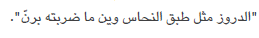 ____________________________________________________________________________________________________________________________________________________________________________________________________________________________________________________________________________________السؤال السابع:  ما هي الصفة التي ميزت الشيخ الفاضل (ابو هلال الكوكباني) اشرح عنها (12 درجة)________________________________________________________________________________________________________________________________________________________________________________________________________________________________________________________________________________________________________________________________________________________________________________________________________________________________________________________________________________________________________________________________________________________________________السؤال الثامن: أكتب ثلاث اختلافات بين ابناء الطائفة الغير متدينين (جسمانيين) وأبناء الطائفة  المتدينين (العقال). (12 درجة)________________________________________________________________________________________________________________________________________________________________________________________________________________________________________________________________________________________________________________________________________________________________________________________________________________________________________________________________________________________________________________________________________________________________________السؤال التاسع: اشرح المقولة الاتية: (12 درجة)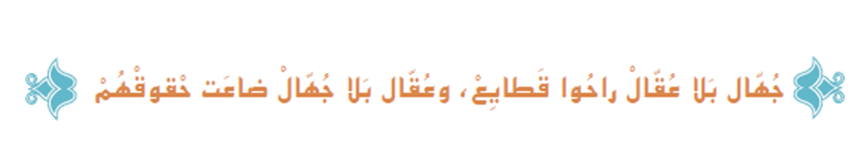 ________________________________________________________________________________________________________________________________________________________________________________________________________________________________________________________________________________________________________________________________________________________________________________________________________________________________________________________________________________________________________________________________________________________________________________________________________________________________________________	الفصل الثالثعليك الإجابة عن خمسة من الأسئلة 10 -16   (4 درجات لكل إجابة صحيحة) (20 درجة)10. أكتب أسماء الكتب المقدسة للديانات التوحيدية الثلاث الكبرى. (4 درجات)____________________________________________________________________________________________________________________________________________________________________________________________________________________________________________________________________________________11. من اقوال الامير السيد - ق – "اذا عرف المرء خالقه وادرك ماهيته احبه حبا تاما مطلقا "اشرح هذه المقولة.  (4 درجات)__________________________________________________________________________________________________________________________________________________________________________________________________________________________________________________________________________________________________________________________________________________________________________________________________________________________________12.  اذكر ثلاث من القيم الجوهرية التي يتمسك بها الدروز.  .  (4 درجات)____________________________________________________________________________________________________________________________________________________________________________________________________________________________________________________________________________________13. ماذا نعني بكلمة "خلوه" اشرح بتوسع. (4 درجات)________________________________________________________________________________________________________________________________________________________________________________________________________________________________________________________________________________________________________________________________________________________________________________________________________________________________________________14. ما هي الألقاب التي أطلقت على الدروز؟ ولماذا؟ (4 درجات)______________________________________________________________________________________________________________________________________________________________________________________________________________________________________________________________________________________________________________________________________________________________________________________________________________________________________________________________________________________________________________________________________________________________________________________________________________________________________________________________________________________________________________________________________________________________________________________________________________________________________________________________________________________________________________________________________________________________________________________________________15. ما معنى كلمة "التقوى" وفق مذهب التوحيد؟ اشرح   (4 درجات)__________________________________________________________________________________________________________________________________________________________________________________________________________________________________________________________________________________________________________________________________________________________________________________________________________________________________________________________________________________________________________________________16. اكتب المميزات الخاصة التي تنطبق على كل درزي. (4  درجات)____________________________________________________________________________________________________________________________________________________________________________________________________________________________________________________________________________________________________________________________________________________________________________________________________________________________________________________________________________________     بالنجاح!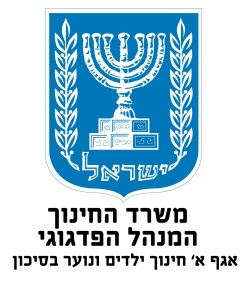 